Муниципальное автономное общеобразовательное учреждение«Зиновская средняя общеобразовательная школа»пер. Школьный, д.2,с. Зиново, Ялуторовский район,Тюменская область,627031тел. 8(34535)99117, тел/факс: 8(34535)99183, e-mail: zinovo@mail.ru Информационная карта сайта МАОУ «Зиновская СОШ»Остякова Наталья Сергеевна, /34535/ 99- 117показателисведенияНаименование и статус ООМуниципальное автономное общеобразовательное учреждение«Зиновская средняя общеобразовательная школа»Дата создания ООМАОУ «Зиновская СОШ» образована 01.09.1927 годаhttp://zinovo.depon72.ru Описание места расположения ООпер. Школьный, д.2,с. Зиново, Ялуторовский район, Тюменская область, Россияhttp://zinovo.depon72.ru УчредительУчредителем МАОУ "Зиновская СОШ" является Администрация  Ялуторовского районаhttp://zinovo.depon72.ru Уполномоченный органМуниципальное казенное учреждение  Ялуторовского района «Отдел образования»http://zinovo.depon72.ruЮридический адреспер. Школьный, д.2,с. Зиново, Ялуторовский район, Тюменская область,627031http://zinovo.depon72.ru Фактический адреспер. Школьный, д.2,с. Зиново, Ялуторовский район, Тюменская область,627031http://zinovo.depon72.ru Структурное подразделениеСтруктурное подразделение МАОУ «Зиновская СОШ» детский сад «Колосок»ул. Победы,  д. 67а,с. Зиново, Ялуторовский район, Тюменская область,627031http://zinovo.depon72.ru http://zinovo.depon72.ru/?page_id=3301Режим работы ООГрафик работы ООШкола работает в одну смену с 07.30 до 19.00, функционирует в режиме пятидневной рабочей недели с шестым развивающим днем. Продолжительность урока в 1 классе – 35 минут, во 2-11 классах – 40 минут http://zinovo.depon72.ru http://zinovo.depon72.ru/?p=1066 О руководителе ОО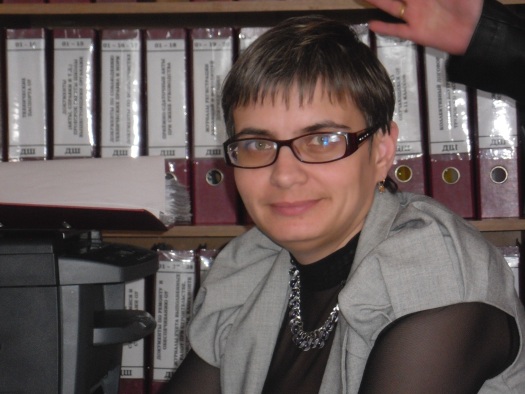 Воробьева Людмила Валерьевна, тел. /34535/ 99-117, 8-922-070-44-01http://zinovo.depon72.ruО заместителях руководителя ОО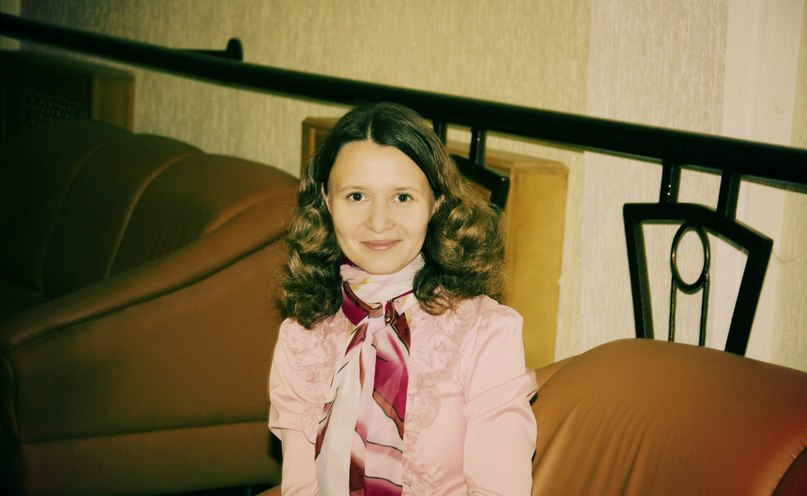 Заместитель директора по УВР    Гутвина Наталья Григорьевна, тел. /34535/ 99-1178-932-489-33-39http://zinovo.depon72.ruО заместителях руководителя ОО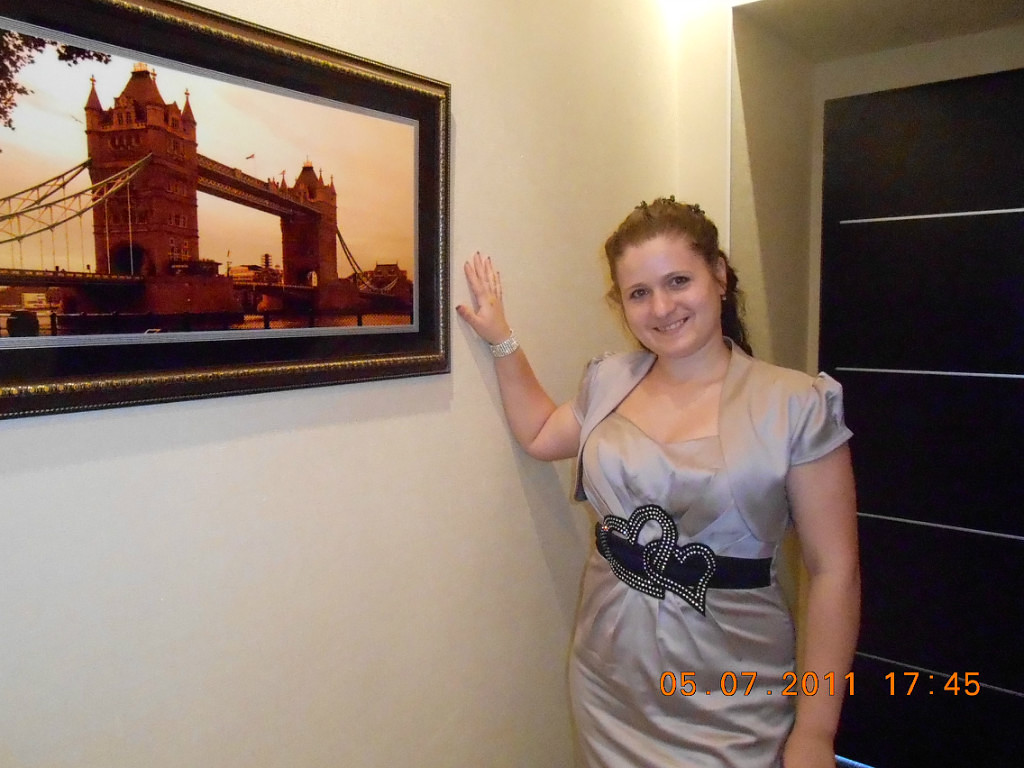 Старший воспитатель структурного подразделения детский сад «Колосок»                          Глебова Галина Анатольевна, тел. /34535/99-199,  8-8-952-687-71-98 http://zinovo.depon72.ruКонтактный телефон8-34535-99-117,  8-34535-99-199Факс 8-34535-99-183e-mailzinovo@mail.ruОфициальный сайтhttp://zinovo.depon72.ru Характеристика педагогического персоналаСостояние педагогических кадров по педагогическому стажуСостояние педагогических кадров по квалификацииСостояние педагогических кадров по образованиюСтруктура и органы управления ООhttp://zinovo.depon72.ru/?cat=18 Форма обученияОчная, дневнаяНормативный срок обученияНачальная школа – 4 года (1-4 классы)Основная школа – 5 лет (5-9 классы)Средняя школа – 2 года (10-11 классы)Срок действия государственной аккредитацииСвидетельство о государственной аккредитации – серия 72 А 01 № 0000340 от 05.05.2015 года рег. № 104Свидетельство действительно по 05 мая 2027 годаhttp://zinovo.depon72.ru/?p=2291 Численность обучающихся На 01.09.2015 года – 110 человек:Начальные классы –  53 ученикаОсновные классы – 48 учениковСредние классы – 9 учениковЯзык обучения русский  http://zinovo.depon72.ru  http://zinovo.depon72.ru/?p=1091 Характеристика нормативно-правового и документационного обеспечения ОО (Устав, лицензия, свидетельство о государственной аккредитации, локальные акты)1. Устав МАОУ «Зиновская СОШ» (новая редакция), утвержденный постановлением  Администрации Ялуторовского района № 2465-п от 19.12.2013 годаhttp://zinovo.depon72.ru/?cat=25&&paged=3 2. Лицензия на осуществление образовательной деятельности – серия 72 Л 01 № 0000024 от 20.07.2012 года № 7233http://zinovo.depon72.ru/?cat=25&&paged=1 3. Свидетельство о государственной регистрации права на постоянное (бессрочное) пользование земельного участка  - школа – 72 НК  № 808006 от 27.05.2008http://zinovo.depon72.ru/?cat=25&&paged=3 4. Свидетельство о государственной регистрации права на постоянное (бессрочное) пользование земельного участка  - детский сад – 72 НК  № 808007 от 27.05.2008http://zinovo.depon72.ru/?cat=25&&paged=25. Свидетельство о государственной регистрации права на оперативное пользование нежилым строением (школа)  - 72 НК № 879855 от 13.01.2008http://zinovo.depon72.ru/?cat=25&&paged=2 6.  Свидетельство о государственной регистрации права на оперативное пользование нежилым строением (детский сад)  - 72 НК № 006121 от 19.02.2008http://zinovo.depon72.ru/?cat=25&&paged=2Краткая справка об истории ОО, традициях, сложившихся в коллективеИСТОРИЯ.  1 сентября 1927г. в небольшом селе Зиново открыла двери своим первым ученикам начальная школа. История нашей школы началась с того, что в 1927 году из деревни Южная в наше село был перевезен кулацкий дом, в котором начали обучать детей (до этого учили по домам). В  июне 1930г. состоялся первый выпуск. В 1974 году было построено здание новой школы.1 сентября 1974 года начальную школу реорганизовали в восьмилетнюю школу. 1 сентября 1991 года наша школа сменила статус с восьмилетки на среднюю.ТРАДИЦИИ. День знаний, посвящение в первоклассники, вечер встречи выпускников, новогодние праздники, день Защитника Отечества, международный женский день,  День смеха, День самоуправления, День Победы, праздник последнего звонка, выпускные вечера, день защиты детей и др.Акции – ко Дню пожилого человека, Дню матери, Дню Победы, Дню защитника Отечества, акции по экологии, здоровью и др.Спортивные соревнования – по волейболу, баскетболу, настольному теннису, дартсу, лыжным гонкам, мини-футболу и др., праздник «папа, мама и я –спортивная семья»http://zinovo.depon72.ru/?cat=5 Краткая характеристика социумаНаличие культурно-просветительских, спортивных и других учреждений (указать каких) в микрорайонеМАОУ «Зиновская СОШ» расположена в 10 километрах от районного центра – г. Ялуторовск. Школа берет на себя функцию организации досуга обучающихся и создания системы дополнительного образования. В центре села Зиново расположены сельский дом культуры, сельская библиотека и фельдшерско-акушерский пункт. В школе обучаются все дети, проживающие в селе Зиново и деревнях Соснина, Сингуль и КордонХарактерные для села тенденции: повышение интереса молодежи к получению качественного образования, которое позволит им в дальнейшем само реализовываться в динамично изменяющихся условиях окружающего социумаО материально-техническом обеспечении ООШкола имеет оборудование для эффективного использования информационно-коммуникационных технологий в образовательном процессе.В учреждении имеются 11 компьютеров и 2 ноутбука.3 кабинета школы оборудованы автоматизированным рабочим местом учителя (компьютер, проектор, экран), что составляет 36% от общего числа всех кабинетов.Созданы автоматизированные рабочие места: библиотекаря; старшего воспитателя; администрации школы (6 компьютеров).На компьютерах установлены операционные системы Windows (на 11 компьютерах). Приобретена периферийная техника: мультимедийный проектор – 3 шт.; интерактивная доска – 2 шт.; принтер – 7 шт.; многофункциональное устройство – 4 шт.;  сканер – 1 шт.Функционирует компьютерный класс на 4 учебных места. Школа подключена к сети Интернет, доступ безлимитный, оплата за счёт средств областного бюджета.Программное обеспечение школы Антивирус Касперского 6.0 и  Microsoft Office профессиональный плюс 2010 Создан школьный сайт, вводятся классные журналы и дневники в электронной форме Web - образованиеВ школьной библиотеке имеется книжный фонд насчитывающий 7478 единиц изданий, в том числе 3380 единиц учебников. Библиотека ежегодно пополняется учебниками, художественной, научно-популярной литературой, имеется медиатекаПомещение школьной библиотеки оборудовано читальным залом для самостоятельных занятий обучающихся.Для проведения уроков физкультуры и обеспечения внеурочной занятости в школе работает 1 спортивный зал, имеющие раздевалки. Спортзалы оснащены всем необходимым спортивным оборудованием.Обучающиеся школы обеспечены горячим питанием, которое осуществляется через столовую (на 60 посадочных мест). Питание организовано в соответствии с графиком, утвержденным директором школы.Безопасное пребывание в школе обеспечено наличием: автоматизированной системы пожарной сигнализации, автоматической установкой тревожной сигнализации, системой видеонаблюдения – структурное подразделение детский сад «Колосок»На переменах организовано дежурство учителей по школе.http://zinovo.depon72.ru/?cat=27 Нормативно-правовое обеспечениеШкола осуществляет деятельность на основании Федерального закона  «Об образовании в Российской Федерации» от 29.12.2012 № 273 – ФЗ, вступившего в силу 01.09.2013 года, Федеральной программы развития образования, Национальной докторины образования Российской Федерации, закону «Об основных гарантиях прав ребенка в Российской Федерации» и отражает основные направления образовательной политики, приоритетным национальным проектом «Образование», другими локальными актамиhttp://zinovo.depon72.ru/?cat=25 О структуре и об органах управления ООhttp://zinovo.depon72.ru/?cat=18О федеральных государственных  образовательных стандартахhttp://zinovo.depon72.ru/?cat=9  О реализуемых образовательных программахhttp://zinovo.depon72.ru/?p=5243http://zinovo.depon72.ru/?p=5246О персональном составе педагогических работниковhttp://zinovo.depon72.ru/?p=1062 О наличии общежития, интернатаhttp://zinovo.depon72.ru/?p=1182 Об объеме образовательной деятельности, финансируемое из бюджета и других источниковhttp://zinovo.depon72.ru/?p=1190 О поступлении финансовых и материальных средств и об их использовании по итогам финансового годаhttp://zinovo.depon72.ru/?p=1190 О трудоустройстве выпускниковhttp://zinovo.depon72.ru/?p=1191 План финансово-хозяйственной деятельности ООhttp://zinovo.depon72.ru/?p=1190 О локальных нормативных актахhttp://zinovo.depon72.ru/?p=5211 Отчеты о результатах самообследованияhttp://zinovo.depon72.ru/?p=5249 Об оказании платных образовательных услугhttp://zinovo.depon72.ru/?cat=11 http://zinovo.depon72.ruПредписания органов, осуществляющих государственный контроль (надзор), отчеты о таких предписанийhttp://zinovo.depon72.ru/?p=1179 